             3 YAŞ MAYIS AYI AYLIK PLAN AKIŞI TRAFİK HAFTASI (1-7 mayıs)ŞİİRIŞIKLARKenarında durur yolunYol gösterir bizeGeç yeşil yanıncaDur kırmızı yanarsaUyar ona arabalarYayalar da ona bakarGeç yeşil ışık yanıncaDur kırmrzı ışık yanıncaANNELER GÜN (14 mayıs) PARMAK OYUNU Bugün senin günün(İşaret parmağıyla anne gösterilir)Günün kutlu olsun(İki el yanlara eğilerek açılır)Hep yüzün gülsün(Gülümseme hareketi yapılır)Göz yaşın hiç akmasın(Gözler gösterilir)Bütün sevgiler senin olsunBenim canım anneciğim(Eller göğse konulur)MÜZELER  HAFTASI (18-24 mayıs)19 MAYIS GENÇLİK VE SPOR BAYRAMI (19 mayıs)BİLMECEKalem Tutma Becerisi El göz koordinasyonu kullanılarak boyama çalışmaları Makas Tutma Becerisi El göz koordinasyonu kullanılarak kağıt kesme çalışmaları Sanat EtkinliğiYırtma-yapıştırma Kesme katlama Baskı çalışmaları Grup çalışmaları Eğitici Oyunlar Eşleştirme PuzzleEğitici kartlar Türkçe Dil Etkinliği Kukla gösterileriŞarkılarAy dede senin evin nerede?ÖRÜMCEK Fasulye büyüdüRengarenk toplar Hikayeler Tilki'nin süpriz doğum günü Bebek filin maceralarıÇorbamda zürafa var Kırmızı düğmenin düşüParmak OyunlarıÇaydanlık Örümcek AtlarAğaç Hareketli Oyunlar Kırkayak Tilki tilkiSüpürge oyunu Mısır patlatmaGeometrik Şekiller Kare – daire – üçgen Öz bakım becerileri Okuldaki eşyaları toplar-yerleştirirKıyafetlerini kendi çıkarır-girerKavramlar 5 rakamı 1 5 arası ritmik sayma Altında-üstündeAynı-farklı-benzerDüz-eğriYoğurma Maddeleri Kinetik KumOyun Hamuru DeneylerKüp şeker deneyi                           yumurta deneyiMevsimlerİlkbaharRenk  Yeşil- turuncu ÖğretmenlerAyşegül Çetinkaya Tuğba Gönül Ela Ermiş Merve Şekerci 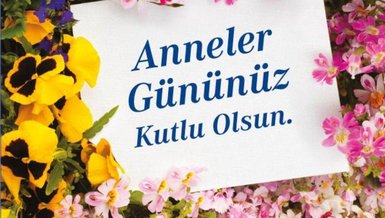 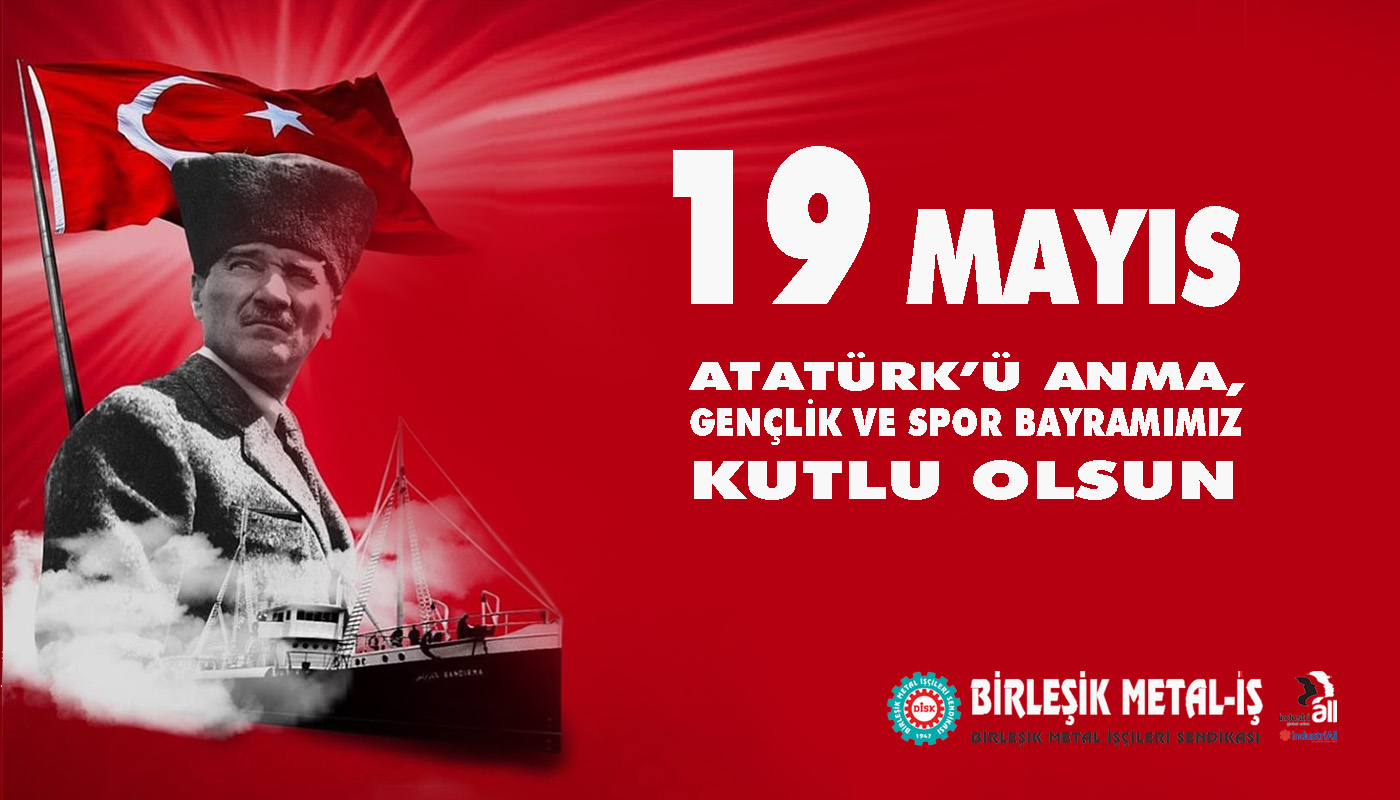 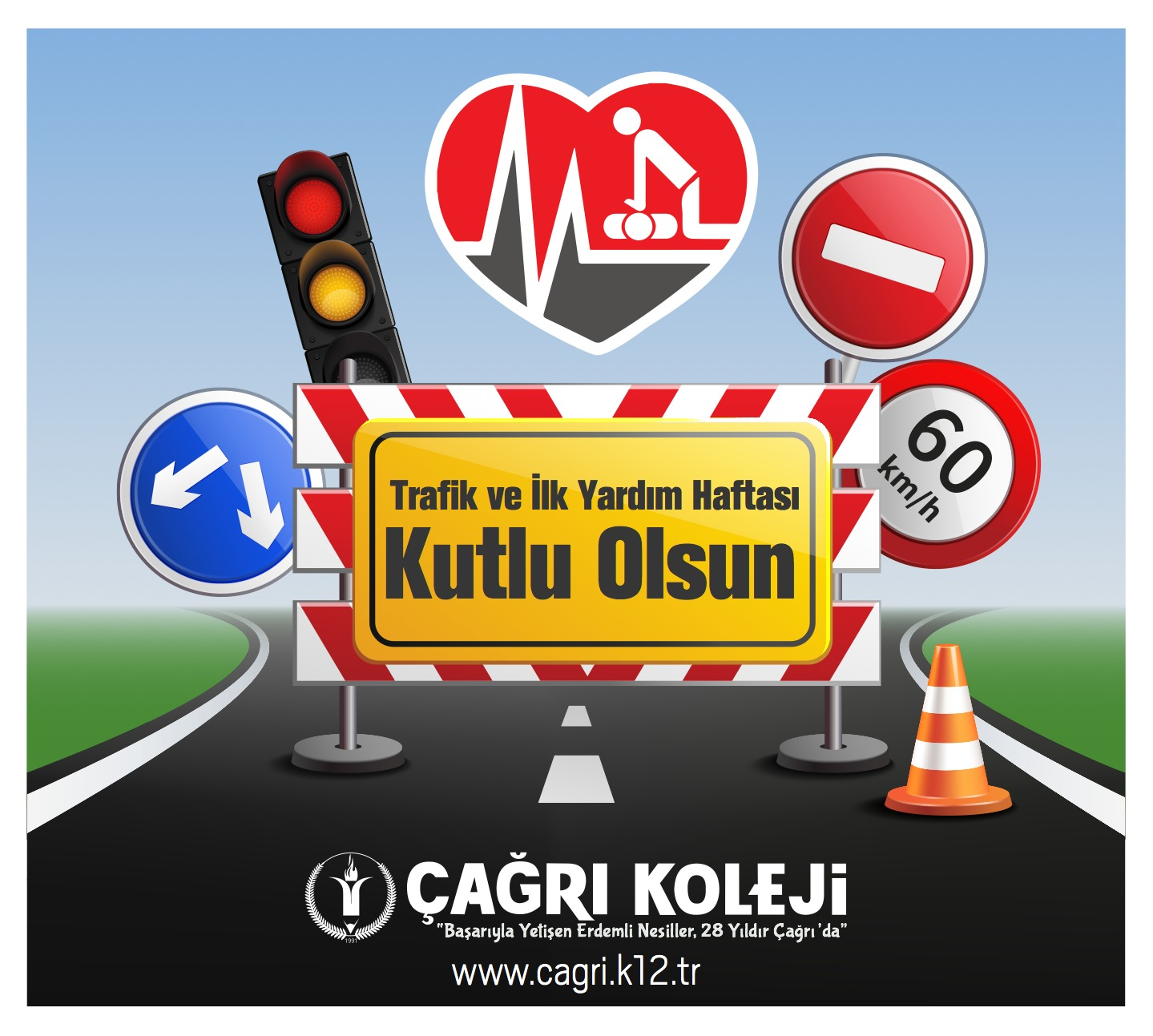 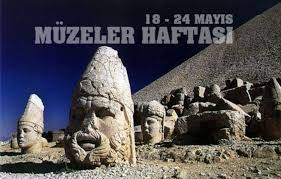 